Madrid Protocol Concerning the International Registration of MarksChange in the Amounts of the Individual Fee:  New ZealandThe Government of New Zealand has notified to the Director General of the World Intellectual Property Organization (WIPO) a declaration modifying the amounts of the individual fee payable with respect to New Zealand under Article 8(7) of the Madrid Protocol.In accordance with Rule 35(2)(b) of the Common Regulations under the Madrid Agreement and Protocol, the Director General of WIPO has, after consultation with the Office of New Zealand, established the following new amounts, in Swiss francs, of the said individual fee:  This change shall have effect on February 13, 2020.  Therefore, these amounts will be payable where New Zealand(a) 	is designated in an international application which is received by the Office of origin on or after that date;  or(b) 	is the subject of a subsequent designation which is received by the Office of the Contracting Party of the holder on or after that date, or is filed directly with the International Bureau of WIPO on or after that date;  or(c) 	has been designated in an international registration which is renewed on or after that date.December 16, 2019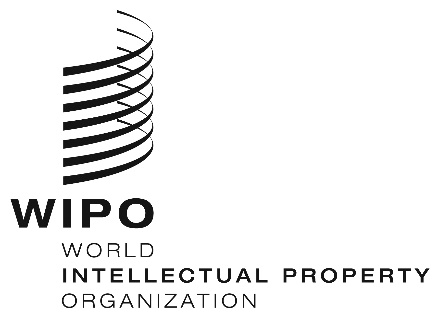 INFORMATION NOTICE NO. 64/2019INFORMATION NOTICE NO. 64/2019INFORMATION NOTICE NO. 64/2019ITEMSITEMSAmounts(in Swiss francs)Application or Subsequent Designationfor each class of goods or services  63Renewalfor each class of goods or services126